               Finstall First School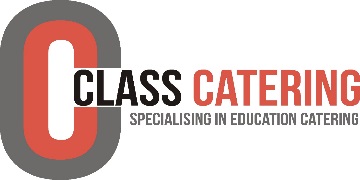 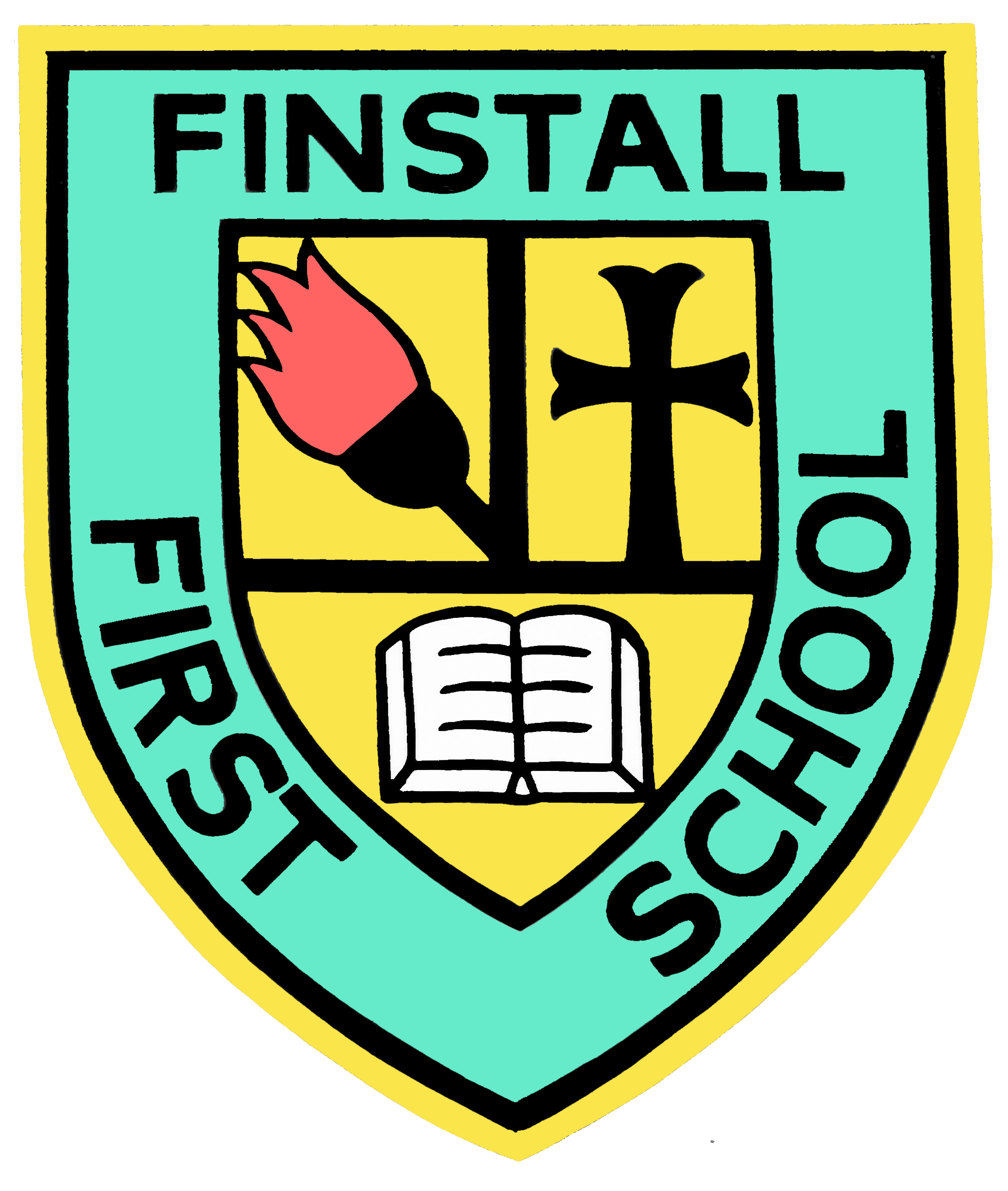   Lunch orders for Year 4First Half Summer Term 2022Please indicate your chosen options for each day with a tick in that box.  All orders should be made on this sheet and returned by hand or by email to office@finstallfirst.co.uk.  All orders must be received as soon as possible and by no later than Thursday 31st March 2022. Cost per day £2.35, Weekly cost £11.75, total cost of £47.00  if you order a lunch everyday. Please can payment be made through ParentPay. A vegetarian option will be available as a choice for those children whose parents declare them vegetarians from the outset. The vegetarian option will not be available to non vegetarians.Child’s Name ………………………………………………..Class…………………….Please note that year 4 will be on their residential trip from Wednesday 27th-Friday 29th April.Monday May 2nd – School closed for May Day.Wednesday 18th May - Bell Boating Journey I confirm that my child ………………………………….is a vegetarian  Please tickPLEASE SEE MENU FOR FULL ALLERGEN INFORMATIONWeek NumberMondayMondayTuesdayTuesdayWednesdayWednesdayThursdayThursdayFridayFridayMenuWeek 2Weekbeginning: 25th AprilSchool MealMediterranean Pasta Bake (v)School MealPork Sausage Mashed Potatoes and GravySchool MealRoast Chicken with Roast Potatoes and GravyXSchool MealChicken Tikka Curry with RiceXSchool MealFish and ChipsXMenuWeek 2Weekbeginning: 25th AprilVegetarianVegetarianVegetarianXVegetarianXVegetarianXMenuWeek 2Weekbeginning: 25th AprilPacked Lunch (ham)Packed Lunch (ham)Packed Lunch (ham)XPacked Lunch (ham)XPacked Lunch (ham)XMenuWeek 2Weekbeginning: 25th AprilPacked Lunch (cheese)Packed Lunch (cheese)Packed Lunch (cheese)XPacked Lunch (cheese)XPacked Lunch (cheese)XMenuWeek 2Weekbeginning: 25th AprilPacked Lunch (tuna)Packed Lunch (tuna)Packed Lunch (tuna)XPacked Lunch (tuna)XPacked Lunch (tuna)XMenuWeek 3Weekbeginning:2nd MaySchool MealMacaroni Cheese (v)XSchool MealKorean Popcorn Chicken with RiceSchool MealRoast Chicken with New Potatoes and GravySchool Meal Beef LasagneSchool MealFish and ChipsMenuWeek 3Weekbeginning:2nd MayVegetarianXVegetarianVegetarianVegetarianVegetarianMenuWeek 3Weekbeginning:2nd MayPacked Lunch (ham)XPacked Lunch (ham)Packed Lunch(ham)Packed Lunch (ham)Packed Lunch (ham)MenuWeek 3Weekbeginning:2nd MayPacked Lunch (cheese)XPacked Lunch (cheese)Packed Lunch (cheese)Packed Lunch (cheese)Packed Lunch (cheese)MenuWeek 3Weekbeginning:2nd MayPacked Lunch (tuna)XPacked Lunch (tuna)Packed Lunch (tuna)Packed Lunch (tuna)Packed Lunch (tuna)MenuWeek 1Weekbeginning:9th MaySchool MealVeggie Wholemeal Pizza (v)School MealTexan baked BBQ Chicken with Wedges School MealRoast Chicken with Mashed Potatoes and GravySchool MealSticky Beef Meatballs with RiceSchool MealFish and ChipsMenuWeek 1Weekbeginning:9th MayVegetarianVegetarianVegetarianVegetarianVegetarianMenuWeek 1Weekbeginning:9th MayPacked Lunch (ham)Packed Lunch (ham)Packed Lunch (ham)Packed Lunch (ham)Packed Lunch (ham)MenuWeek 1Weekbeginning:9th MayPacked Lunch (cheese)Packed Lunch (cheese)Packed Lunch (cheese)Packed Lunch (cheese)Packed Lunch (cheese)MenuWeek 1Weekbeginning:9th MayPacked Lunch (tuna)Packed Lunch (tuna)Packed Lunch (tuna)Packed Lunch (tuna)Packed Lunch (tuna)MenuWeek 2Weekbeginning: 16th MaySchool MealMediterranean Pasta Bake (V)School MealPork Sausage with Mashed Potatoes and Gravy School MealPork Sausage with Mashed Potatoes and Gravy School MealRoast Chicken with Roast Potatoes and GravyXSchool MealChicken Tikka Curry with rice School MealFish and ChipsMenuWeek 2Weekbeginning: 16th MayVegetarianVegetarianVegetarianVegetarianXVegetarianVegetarianMenuWeek 2Weekbeginning: 16th MayPacked Lunch (ham)Packed Lunch (ham)Packed Lunch (ham)Packed Lunch (ham)XPacked Lunch (ham)Packed Lunch (ham)MenuWeek 2Weekbeginning: 16th MayPacked Lunch (cheese)Packed Lunch (cheese)Packed Lunch (cheese)Packed Lunch (cheese)XPacked Lunch (cheese)Packed Lunch (cheese)MenuWeek 2Weekbeginning: 16th MayPacked Lunch (tuna)Packed Lunch (tuna)Packed Lunch (tuna)Packed Lunch (tuna)XPacked Lunch (tuna)Packed Lunch (tuna)MenuWeek 3Weekbeginning:23rd MaySchool MealMacaroni Cheese (v)School MealMacaroni Cheese (v)School MealKorean Popcorn Chicken with RiceSchool MealKorean Popcorn Chicken with RiceSchool MealRoast Chicken with New Potatoes and GravySchool MealRoast Chicken with New Potatoes and GravySchool Meal Beef LasagneSchool MealFish and ChipsSchool MealFish and ChipsMenuWeek 3Weekbeginning:23rd MayVegetarianVegetarianVegetarianVegetarianVegetarianVegetarianVegetarianVegetarianVegetarianMenuWeek 3Weekbeginning:23rd MayPacked Lunch (ham)Packed Lunch (ham)Packed Lunch (ham)Packed Lunch (ham)Packed Lunch (ham)Packed Lunch (ham)Packed Lunch (ham)Packed Lunch (ham)Packed Lunch (ham)MenuWeek 3Weekbeginning:23rd MayPacked Lunch (cheese)Packed Lunch (cheese)Packed Lunch (cheese)Packed Lunch (cheese)Packed Lunch (cheese)Packed Lunch (cheese)Packed Lunch (cheese)Packed Lunch (cheese)Packed Lunch (cheese)MenuWeek 3Weekbeginning:23rd MayPacked Lunch (tuna)Packed Lunch (tuna)Packed Lunch (tuna)Packed Lunch (tuna)Packed Lunch (tuna)Packed Lunch (tuna)Packed Lunch (tuna)Packed Lunch (tuna)Packed Lunch (tuna)